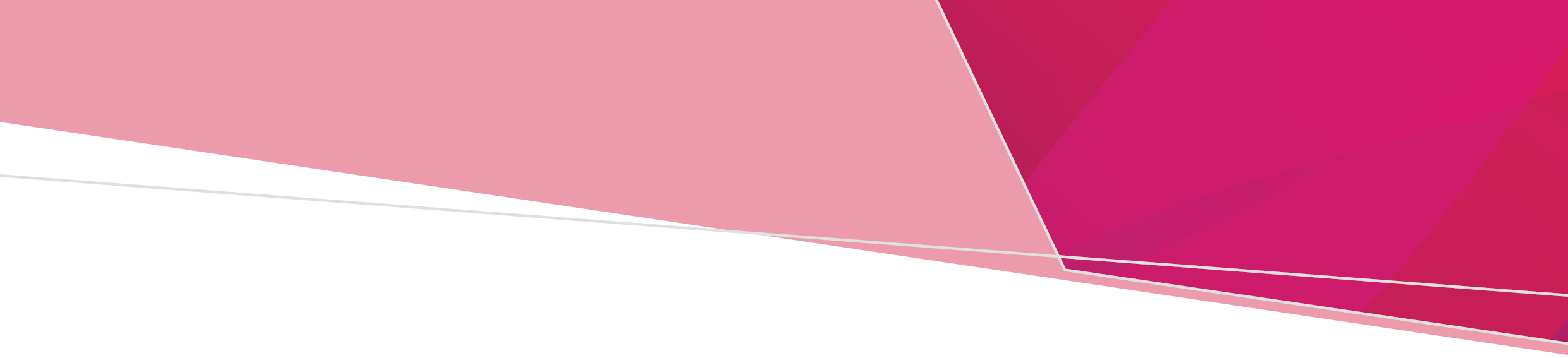 Information for people who may want to access voluntary assisted dyingበፈቃዳቸው ለመሞት እርዳታ ማግኘለሚፈልጉ ሰዎች የተሰጠ መረጃInformation for people who may want to access voluntary assisted dyingበፈቃዳቸው ለመሞት እርዳታ ማግኘለሚፈልጉ ሰዎች የተሰጠ መረጃEnglishAmharic | አማርኛOFFICIALህጋዊነትThe Statewide Care Navigator Service provides information and answers questions about voluntary assisted dying in Victoria. በመላው አስተዳደር ክልል የእንክብካቤአፈላላጊ አገልግሎት (Statewide Care Navigator Service) በቪክቶሪያ በፈቃዳቸው ለመሞት ለሚፈልጉ በእርዳታ ስለመሞት ለሚነሱ ለጥያቄዎች መልስ እና መረጃዎችን ያቀርባል።Care navigators are nurses and allied health professionals who can support a person, their carers, family and friends. የእንክብካቤአፈላላጊዎቹ ነርሶችና ተባባሪ የጤና ባለሞያዎች ስለሆኑ፣ አንድን ሰው፣ ተንከባካቢዎቻቸውን፣ ቤተሰቦቻቸውን እና ጓደኞቻቸውን መርዳት ይችላሉ።  The care navigators can:የእንክብካቤአፈላላጊዎች ማድረግ የሚችሉት፡explain what voluntary assisted dying is በእርዳታ በፈቃደኝነት መሞትን ምን እንደሆነ ማብራራትexplain how to access voluntary assisted dyingበእርዳታ በፈቃደኝነት ለመሞት ለሚፈልጉ እንዴት ማግኘት እንደሚቻል ማብራራትfind doctors who can assess a person for eligibility to access voluntary assisted dyingበእርዳታ በፈቃደኝነት እርዳታ ለሚሞት ሰው እንዲሞት ብቁ መሆኑን መገምገም የሚችሉ ዶክተሮችን ማግኘት እንዲችሉ ማድረግhelp to ensure a person, their carers, family or friends can access the support they may need regarding voluntary assisted dying.አንድ ሰው፣ ተንከባካቢዎቻቸው፣ ቤተሰቦቻቸው ወይም ጓደኞቻቸው በፈቃደኝነት መሞት የሚደረግላቸውን እርዳታ ማግኘት እንዲችሉ ማረጋገጥ ።A person who receives support from the care navigators does not have to go ahead with voluntary assisted dying if they change their mind.  ከእርዳታ አፈላላጊዎች ድጋፍ ያገኘ ሰው ሀሳቡን ከለወጠ በእርዳታ በፈቃደኝነት የመሞት ሃሳባቸውን መቀየር ይችላሉ።  Any person can contact the care navigators:ማንኛውም ሰው ከአፈላላጊዎቹ ጋር መገናኘት የሚችለው፡Email: vadcarenavigator@petermac.orgበኢሜል: vadcarenavigator@petermac.orgPhone: (03) 8559 5823በስልክ: (03) 8559 5823Mobile: 0436 848 344በሞባይል: 0436 848 344The care navigators may also be able to assist a person with some of the costs related to voluntary assisted dying.  እንዲሁም የእንክብካቤ አፈላላጊዎቹ በፈቃደኝነት ለመሞት እርዳታ ጋር የተያያዙ አንዳንድ ወጪዎችን በመክፈል ግለሰቡን ሊረዱት ይችላሉ።  To receive this document in another format, email the End of Life Care and Palliative Services team <endoflifecare@health.vic.gov.au>.ISBN 978-1-76131-527-5 (pdf/online/MS word)በሌላ አቀራረብ ይህንን መረጃ ለማግኘት፣ በኢሜል አድርጎ መላክ  End of Life Care and Palliative Services team<endoflifecare@health.vic.gov.au>.Authorised and published by the Victorian Government, 1 Treasury Place, Melbourne.በቪክቶሪያ መንግስት የተፈቀደና የታተመ፣ አድራሻ፡ 1 Treasury Place ሜልበርን።© State of Victoria, Australia, Department of Health, January 2023.© ቪክቶሪያ አስተዳደር፣ አውስትራሊያ፣ የጤና ጥበቃ ሚኒስቴር፣ ጥር/ January 2023 ዓ.ም።